DienstverleningsdocumentBezoekadres:V.O.F. Meijer Roden Exportweg 6-2 9301 ZV  RODEN Kamer van Koophandelnr. 	: 04047430 Natuurlijk kunt u ons kantoor altijd komen bezoeken. De koffie staat klaar! Op werkdagen zijn de openingstijden van 8.30 tot 17.00 uur. Buiten kantoortijden kunt u een afspraak met ons maken. Indien u ons antwoordapparaat te horen krijgt, staat hier altijd een mobiel nummer vermeld die u in noodsituaties kunt bellen.Informatie over onze dienstverlening Ons kantoor hecht aan een goede voorlichting op het gebied van financiële dienstverlening. Conform de Wet op het Financieel Toezicht bieden wij u voorafgaand aan het sluiten van een product, naast informatie over dit product, ook een beschrijving van onze dienstverlening en de daarbij behorende kosten. Belangrijk Dit dienstverleningsdocument is een puur informatief document en verplicht u niet om bepaalde diensten af te nemen van ons kantoor of om een bepaald product met een verzekeraar te sluiten.  Op het moment dat wij juridisch bindende afspraken met u maken omtrent onze dienstverlening en/of onze beloning, leggen wij dit via een aparte overeenkomst met u schriftelijk vast.  Autoriteit Financiële Markten (AFM) De AFM houdt krachtens de wet, toezicht op de deskundigheid en integriteit van de dienstverlening van financiële adviseurs. Ons kantoor is bij de AFM geregistreerd onder nummer 12004897. Het register van financiële adviseurs kunt u raadplegen op www.afm.nl.  Klachtenprocedure: Uiteraard doen wij ons best u zo goed mogelijk van dienst te zijn. Indien u echter niet tevreden bent, vragen wij u dit ons direct te laten weten. Wij zullen ons uiterste best doen om uw klacht zo snel mogelijk te verhelpen. Alle klachten worden behandeld volgens een interne klachtenprocedure. Mocht u menen dat wij niet adequaat op uw klacht hebben gereageerd, dan kunt u zich wenden tot:  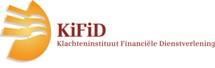 Kifid Postbus 93257 2509 AG Den Haag info@kifid.nl www.kifid.nl Ons aansluitnummer bij Kifid is 300.002314 Ons kantoor heeft zich geconformeerd aan de bindendheid van de uitspraken van de Geschillencommissie Kifid. U kunt zich ook tot de burgerlijke rechter wenden.  Persoonsgegevens Ten behoeve van onze bemiddeling over financiële producten zullen wij gegevens van u als klant opslaan. Deze gegevens zullen conform de Wet bescherming persoonsgegevens worden behandeld.  Onze dienstverlening Wij, assurantiekantoor V.O.F. Meijer Roden, zijn bemiddelaars op het gebied van verzekeringen. Dit houdt in dat wij u begeleiden bij het afsluiten van producten. Wij nemen contact op met aanbieders en vragen een offerte op. U kunt dan via onze bemiddeling dit product afsluiten.  Wij bemiddelen zowel in eenvoudige als in meer ingewikkelde producten (complexe producten). Eenvoudige producten zijn bijvoorbeeld de inboedel- en opstalverzekering. Indien u ons vraagt te bemiddelen over een complex product (zoals levensverzekeringen), dan gaan wij eerst uw klantprofiel opstellen. Dit is wettelijk verplicht en houdt in dat wij u vragen gaan stellen over uw (toekomstige) financiële positie. Heeft u een keuze gemaakt dan kunnen wij contact leggen met de desbetreffende aanbieder(s) en de overeenkomst(en) tot stand brengen. Tijdens de looptijd van de overeenkomst(en) houden wij u op de hoogte van wezenlijke wijzigingen in de door u afgesloten producten.  Onze relatie met aanbieders Ons kantoor hoort tot de groep ongebonden en onpartijdige bemiddelaars. Wij baseren ons op een analyse van een toereikend aantal op de markt verkrijgbare, vergelijkbare producten. Hiermee werken wij met een aantal voorkeursmaatschappijen. Wij bepalen zelf wie dat zijn. Wij zijn dus volledig vrij in onze bemiddeling. Wij zijn een volledig zelfstandige onderneming. Geen enkele bank, verzekeraar of andere aanbieder van producten heeft stemrechten of een aandeel in ons kapitaal.  Beloning op basis van provisie Onze beloning is onderdeel van de premie (met doorloopkosten) die u betaalt. Wij brengen behandelingskosten in rekening bij een wijziging. Indien er extra diensten aan u worden geleverd waarvoor u rechtstreeks kosten in rekening worden gebracht informeren wij u hierover vooraf.  Voor een complex product (zoals levensverzekering) ontvangen wij een vast bedrag dat wij vooraf met elkaar overeenkomen.Beloning op basis van declaratie én provisie. Wij kunnen er ook voor kiezen dat onze beloning bestaat uit een combinatie van provisie en declaratie, al dan niet met onderlinge verrekening.  Product gerelateerd tarief U betaalt ons kantoor een vergoeding voor bemiddeling, via de premie (bij een verzekering). Ons kantoor ontvangt van de verzekeraar een deel van de premie als product gerelateerd tarief. Zodra duidelijk is welk product u via ons kantoor gaat afsluiten, dus voordat u de offerte definitief ondertekent, kunnen en zullen wij u het exacte, nominale bedrag aan vergoeding die wij voor bemiddeling ontvangen aan u bekend maken. Onze uiteindelijke, exacte vergoeding is afhankelijk van het type product, het premiebedrag of de looptijd van het product. Postadres:  V.O.F. Meijer Roden Postbus 29 9300 AA  RODEN Telefoon 	 	 : 050-5018260 E-mail  	 	 : info@meijerroden.nlWebsite 	 	 : www.meijerroden.nl 